                                 Bestuursvergadering TTC De Pinte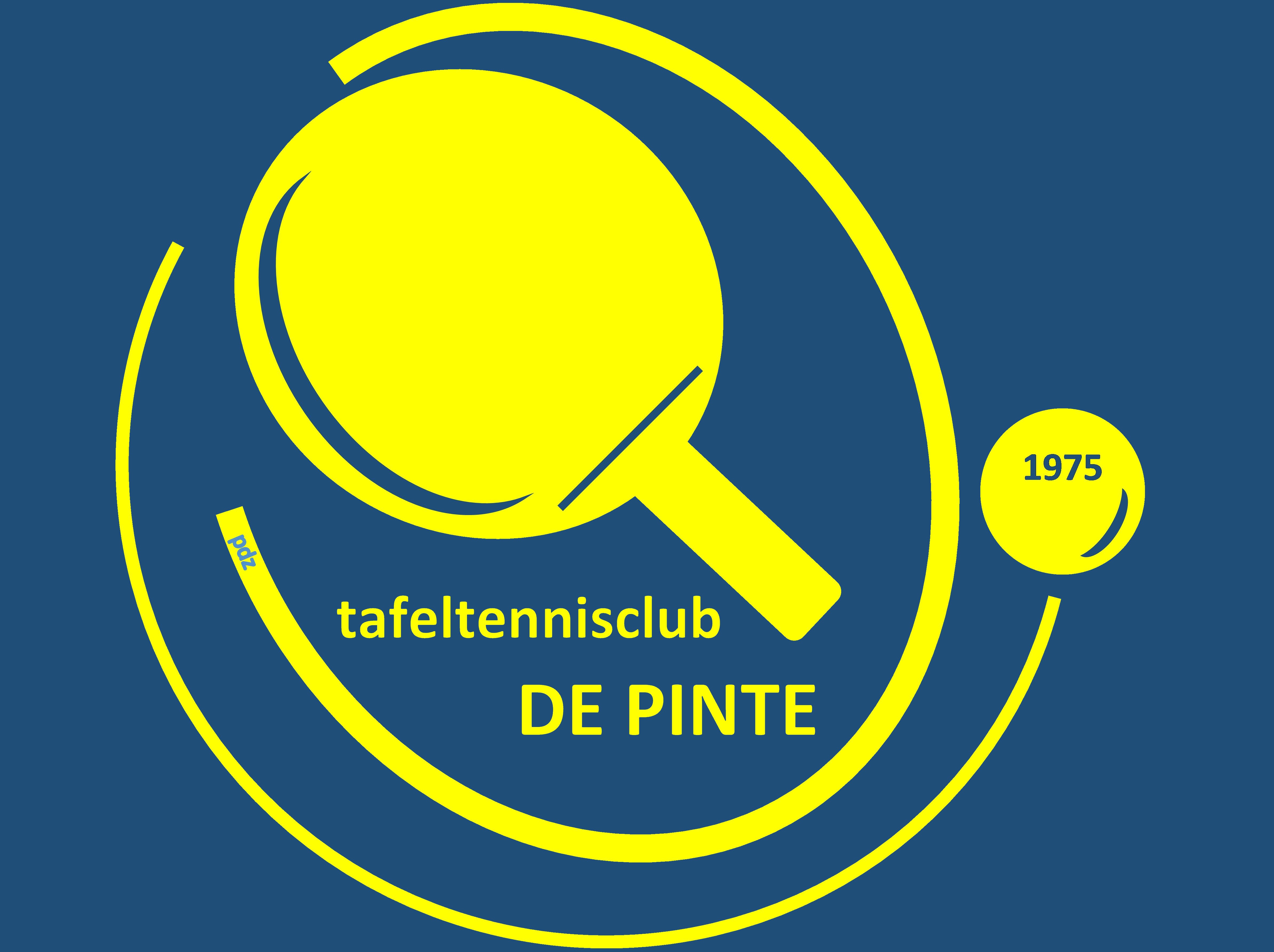 1. Te onthoudenVolgorde verkoop tafels: Jan, Steven, Tyrone.Robot met doos 50 balletjes in leen (momenteel in bruikleen bij Benjamin)Pingflash voor elke manche Keizertornooi + voorlopige ranking steeds meegevenGeïnteresseerde speler die enkel op zaterdag wil komen. Hier maken we geen onderscheid hoe vaak ze willen trainen of niet. Tarieven na nieuwjaar: 70 competitie, 50 jeugd & recreanten. Sociaal tarief: 30 euro na persoonlijk gesprek over motivatie.Geen verhuur tafels voor buiten gebruik OCPCompetitieballen :  blijven witte ballen. Bestellen bij BramPingpong Blije school: 1u te weinig, minimaal sessie van 2u voorzien. Flyers voorzien!We nodigen mensen van Sepak Takraw uit voor ons eetfestijn, Felix stuurt datum doorRecreant-reserves krijgen één competitie-truitje (Luc, Ria, …)Benny maakt een voorstel voor documentje met vaste agenda + to-do’s + checklist zaal/verzekeringen. Daarbij wordt ook gezet dat we Jörg uitnodigen op de 1ste vergadering van het seizoen, om samen te overlopen wat er in de loop van het seizoen aangepast dient te worden. En ook op de nieuwjaarsvergadering. Johan nodigt uit.Zaterdagmatchen in combinatie met vakanties in oog houden voor kalendervergadering. Roland.We organiseren wijnproeverij maart - april 2022.Nieuwe afspraak maken na corona voor nazicht netten, tafels (annulatie 14/11)3. Materiaal Nieuwe datum afspreken na corona lock-downAlle materiaal kan aangekocht worden bij Bram -> lijm, tafels, paletten, balletjes, …De voorraad mondmaskers is fel geminderd. Johan contacteert Bart voor aankoopDe netten voor de nieuwe tafels zijn eindelijk geleverd. Liggen momenteel bij Johan.4. Evaluatie eetfestijn224 inschrijvingen = Groot succesOpbrengst vermoedelijk rond 1550 euro. Dit is een paar honderd euro minder als vorig jaar. Reden hiervan is geen barverkoop en geen tombolaFlyeren niet veel invloed op de bestellingen maar wel een goede en mooie reclame voor onze club.Veel positieve commentaren op kwaliteit van het eten en dessert!Het overvloedig gebruik van plastics was een klein puntje van kritiek.5. Oud-ledenlijst Johan onderhoudt deze en doet de nodige aanpassingen tegen volgende vergaderingWe kunnen hiervoor ons bestuur-gmail-Google-drive gebruiken6. Leuk steuntje MakroBudget is inmiddels besteedWe kunnen terug sparen tot oktober 20217. CoronaSteven verstuurt mail naar aanwezigen op training inzake ThorbenCompetitie en trainingen liggen volledig stil tot nadere berichtgevingen van overheidVermoedelijk worden resterende wedstrijden van heenronde pas na nieuwjaar gespeeld. Jan verstuurd hierover Pingflash naar ledenWe bekijken de mogelijkheid om eventueel een deel van het lidgeld terug te betalen aan onze leden. Kunnen dit combineren met de betaling van de heraansluiting volgend seizoen + afwachten welke houding de VTTL aanneemt m.b.t. eventuele terugbetaling bondsbijdrage8. CompetitieKans is groot dat er geen terugronde wordt gespeeld en dat na nieuwjaar enkel nog de resterende wedstrijden van de heenronde worden afgewerktEnkel D-ploeg komt hierdoor in degradatiegevaar met slechts één gewonnen wedstrijd tot heden. Moeten wel nog tegen de onderste ploegen van de rangschikking spelen.9. GaragetornooiNieuwe datum wordt vastgelegd op zondag 19/09/2021Johan vraagt hiervoor gratis gebruik OCP aan gemeente10. Volgende vergaderingen26 november: Bij Johan - online7 januari: Bij Rudy4 februari: Bij Benny4 maart: Bij David1 april: Bij Felix6 mei: Bij Jan3 juni: Bij BartDatum29/10/2020 20u45PlaatsOnlineAanwezigRoland, Rudy, Steven, Benny, Johan, Felix en Jan (vanaf 21u30)VerontschuldigdBart en DavidNotulistJohan